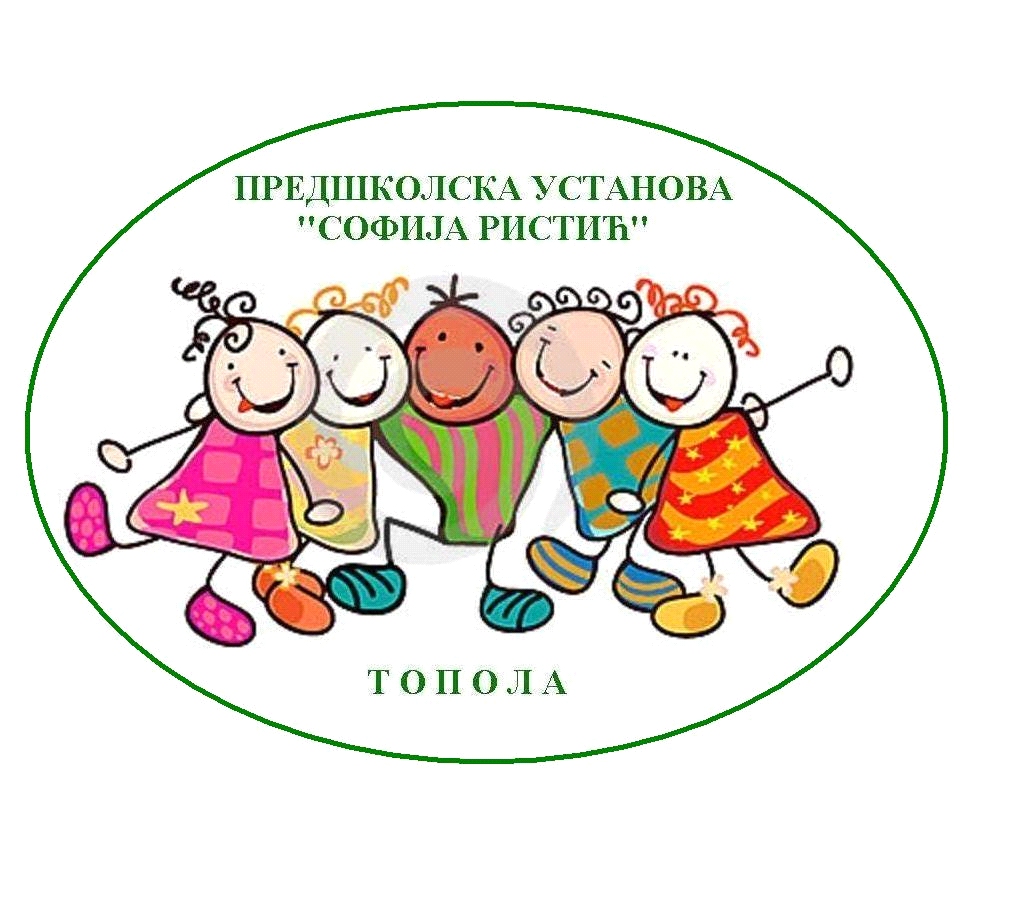 Предшколска установа ''Софија Ристић'' ТополаАвенија краља Петра I бр.10а  34310 ТополаТел/факс: 034/6811-489E-mail: vrtictopolaHYPERLINK "mailto:vrtictopola@оpen.telekom.rs"@HYPERLINKmailto:vrtictopola@оpen.telekom.rsmts.rsТ о п о л а         ОПЕРАТИВНИ ПЛАН ОРГАНИЗАЦИЈЕ ВАСПИТНО – ОБРАЗОВНОГ РАДА СА ДЕЦОМ ТОКОМ РАДА УСТАНОВЕ У ОГРАНИЧЕНОМ КАПАЦИТЕТУ (ЦЕЛОДНЕВНИ БОРАВАК)Оперативни план организације васпитно-образовног рада са децом током рада Установе у ограниченом капацитетуФУНКЦИОНИСАЊЕ ПРЕДШКОЛСКЕ УСТАНОВЕ У ПРЕКИДУ ОСТВАРИВАЊА НЕПОСРЕДНОГ РАДА СА ДЕЦОМ ФУНКЦИОНИСАЊЕ ПРЕДШКОЛСКЕ УСТАНОВЕ У ПРЕКИДУ ОСТВАРИВАЊА НЕПОСРЕДНОГ РАДА СА ДЕЦОМ ФУНКЦИОНИСАЊЕ ПРЕДШКОЛСКЕ УСТАНОВЕ У ПРЕКИДУ ОСТВАРИВАЊА НЕПОСРЕДНОГ РАДА СА ДЕЦОМ ФУНКЦИОНИСАЊЕ ПРЕДШКОЛСКЕ УСТАНОВЕ У ПРЕКИДУ ОСТВАРИВАЊА НЕПОСРЕДНОГ РАДА СА ДЕЦОМ ФУНКЦИОНИСАЊЕ ПРЕДШКОЛСКЕ УСТАНОВЕ У ПРЕКИДУ ОСТВАРИВАЊА НЕПОСРЕДНОГ РАДА СА ДЕЦОМ ЦИЉЕВИ:Стицање позитивне слике о себиРазвијање поверења у себе и другеПодстицање самосталности, индивидуалне одговорности и аутентичности израза и деловањаРазвој интелектуалних капацитета у складу са развојним потребамаРазвој социјалних и моралних вредностиКултивисање дечјих емоција, неговање ненасилне комуникације и толеранцијеРазвијање моторних способности и спретностиПрипрема деце за наступајуће транзиционе и комплексније периоде животаРазвијање свести о значају очувања природне и друштвене средине.ЦИЉЕВИ:Стицање позитивне слике о себиРазвијање поверења у себе и другеПодстицање самосталности, индивидуалне одговорности и аутентичности израза и деловањаРазвој интелектуалних капацитета у складу са развојним потребамаРазвој социјалних и моралних вредностиКултивисање дечјих емоција, неговање ненасилне комуникације и толеранцијеРазвијање моторних способности и спретностиПрипрема деце за наступајуће транзиционе и комплексније периоде животаРазвијање свести о значају очувања природне и друштвене средине.ЦИЉЕВИ:Стицање позитивне слике о себиРазвијање поверења у себе и другеПодстицање самосталности, индивидуалне одговорности и аутентичности израза и деловањаРазвој интелектуалних капацитета у складу са развојним потребамаРазвој социјалних и моралних вредностиКултивисање дечјих емоција, неговање ненасилне комуникације и толеранцијеРазвијање моторних способности и спретностиПрипрема деце за наступајуће транзиционе и комплексније периоде животаРазвијање свести о значају очувања природне и друштвене средине.ЦИЉЕВИ:Стицање позитивне слике о себиРазвијање поверења у себе и другеПодстицање самосталности, индивидуалне одговорности и аутентичности израза и деловањаРазвој интелектуалних капацитета у складу са развојним потребамаРазвој социјалних и моралних вредностиКултивисање дечјих емоција, неговање ненасилне комуникације и толеранцијеРазвијање моторних способности и спретностиПрипрема деце за наступајуће транзиционе и комплексније периоде животаРазвијање свести о значају очувања природне и друштвене средине.ЦИЉЕВИ:Стицање позитивне слике о себиРазвијање поверења у себе и другеПодстицање самосталности, индивидуалне одговорности и аутентичности израза и деловањаРазвој интелектуалних капацитета у складу са развојним потребамаРазвој социјалних и моралних вредностиКултивисање дечјих емоција, неговање ненасилне комуникације и толеранцијеРазвијање моторних способности и спретностиПрипрема деце за наступајуће транзиционе и комплексније периоде животаРазвијање свести о значају очувања природне и друштвене средине.ЗАДАЦИАКТИВНОСТИНОСИОЦИВРЕМЕ РЕАЛИЗАЦИЈЕНАЧИН ПРАЋЕЊА И ИЗВЕШТАВАЊАСарадња са локалном самоуправом Укључити представнике релевантних служби на нивоу локалне заједнице ради организовања васпитно – образовног рада у односу на нормативе прописане Законом о предшколском васпитању и образовању, а у складу са актуелним епидемиолошким препорукама и потребама породице, посебно деце и породице из осетљивих друштвених група, користећи расположиве ресурсе (кадровске и материјално – техничке).Локална самоуправа и директорНа почетку радне године и у складу са епидемиолошком ситуацијомЗа време рада Установе у ограниченом капацитетуУвид у документацију Просторни капацитетУколико број деце и просторни распоред објеката и број васпитних група, нису усклађени са нормативима прописаним Законом о предшколском васпитању и образовању, треба организовати додатни простор чиме би норматив био испоштован (због недостатка простора и другачије организације рада, у контексту примене противпандемијских мера, због болести, страхова родитеља од инфекције и других разлога, уз уважавање потреба, могућности, интересовања деце и породице и ресурса установе – кадровски, материјално – технички).Директор и руководилац радне јединицеНепосредно пре почетка радне годинеЗа време рада Установе у ограниченом капацитетуУвид у документацијуПријем новоуписане деце у радној 2021/2022.Пратећи епидемиолошку ситуацију, просторне, кадровске и материјално-техничке могућности вршити пријем новоуписане деце.Директор и комисија за пријем деце У складу са прописаним мерама и нормативима.План рада конкурсне комисије, подношење извештаја директору установеПровера стања и безбедности објектаОбилазак и провера објекта забавишта и централног објекта.Домар, директор и руководилац радне јединицеНа почетку радне године (и по потреби)За време рада Установе у ограниченом капацитетуПодношење извештајаСпровођење  основних здравствено – хигијенских мера -Проветравање простора, мере чишћења, дезинфекције простора и играчака.-Примена хигијенских мера пре оброка, током оброка и после оброка.Помоћно особље и васпитачи На почетку радне године, свакодневни (и по потреби) а посебно за време рада Установе у ограниченом капацитетуИзвештај непосредном руководиоцуСпровођење појачаних хигијенских мера-Коришћење личне заштитине опреме запослених.-Појачан хигијенски надзор у свим  васпитним групама целодневног боравка, уз примену мера социјалног дистанцирања и мере дезинфекције (обавезна дезинфекција руку приликом уласка у објекат; на улазу у објекат поставити дезобаријеру; долазак родитеља до улазних врата).- Тријажа (мерење телесне температуре безконтактним топломером при доласку деце) .- Чишћење уз примену мера дезинфекције простора, површине и предмета, укључујући и играчке, површине и предмете који се често додирују (прекидачи за светла, ручни ормарићи, столови, столице, кваке, прозори...).-Прање и чишћење играчака обављати ван домашаја деце.-Не користити играчке које се не могу прати и дезинфиковати.-Редовно, у складу са временским приликама, природним путем (отварањем прозора проветравати просторије, посебно просторије за боравак деце).-Боравак на отвореном простору, у складу са временским приликама.-Обезбедити просторију за изолацију у случају појаве симптома болести детета током боравка у објекту.Помоћно особље и васпитно особље Свакодневно Извештај непосредном руководиоцуПотребе деце и породице-Изјашњавање о начину спровођења васпитно – образовног рада (онлајн или непосредан рад).-Достављање потврда о радном ангажовању (физичком присуству) оба родитеља.-Упознавање родитеља са актуелним епидемиолошким препорукама.-Достављање потврде о здравственом стању детета и о вакцинацији.Васпитачи Почетак радне годинеЗа време рада Установе у ограниченом капацитетуУвид у документацију (засписник са родитељског састанка) ИзвештајСтруктура и распоред радних задатака васпитача-Распоред обавеза васпитача у оквиру радне недеље-Распоред радног времена 4 h  редовног рада са децом у установи (половина групе) + 2h онлајн рада са другом половином групе (са децом која су остала кући), а друга смена 6 h (непосредног рад са децом у Установи).-Свакодневно, 2-3 пута недељно, у комбинацији наизменичног недељног похађања програма за децу исте васпитне групе....Директор За време рада Установе у ограниченом капацитетуИзвештај Васпитно – образовни рад Организовати активности подршке добробити, учењу и целовитом развоју деце, уз уважавање потреба, могућности, интересовања деце и породице.Васпитно особље У складу са прописаним мерамаЗа време рада Установе у ограниченом капацитетуУвид у радну књигу Спровођење едукативних активности са децом Едукативне приче, песме, игре, видео – презентације, емисије за децуВаспитачиЗа време рада Установе у ограниченом капацитетуУвид у радну књигуСпровођење едукативних посета У сарадњи са Домом здравља „Свети Ђорђе,“ организовати посете педијатра који ће деци  приближити актуелну епидемиолошку ситуацију.Педијатар и руководилац радне јединицеКонтинуирано током годинеИзвештај Професионални развој -Израда личног плана стручног усавршавања за радну 2020/2021.-Вођење евиденције о свом стручном усавршавању.-Активности подршке професионалном повезивању, умрежавању и размени искустава практичара.-Размена литературе и идеја са колегама.-Редовно одржавање састанака тима и припрема извештаја о реализованим активностима стручног усавршавања.-Укључивање у различите облике интерног и екстерног стручног усавршавања.Тим за професионални развој, директор и васпитно особљеЗа време рада Установе у ограниченом капацитету-Извештај-Редовно водити евиденцију одржаних састанака, записнике и извештајеРад стручних актива:-актив за развојно планирање-актив медицинских сестара-актив узраста деце 3-5,5 година-актив припремних предшколских групаРедовно одржавање састанака и припрема извештаја о реализованим активностима.Чланови активаЗа време рада Установе у ограниченом капацитетуРедовно водити евиденцију одржаних састанака, записнике и извештаје.Рад  стручних тимова - тим за самовредновање-тим за инклузивно образовање- тим за сарадњу са породицом и друштвеном средином- тима за маркетинг-тим за обезбеђивање квалитета и развој установе-тим за заштиту деце од дискриминације, насиља, злостављања и занемаривањаРедовно одржавање састанака и припрема извештаја о реализованим активностима.Чланови тимаЗа време рада Установе у ограниченом капацитетуРедовно водити евиденцију одржаних састанака, записнике и извештаје.Тим за обезбеђивање квалитета и развој установе у сарадњи са другим тимовима и активима Осмишљава и оперативно разрађује моделе подршке деци и породици које се остварује  онлајн путемЧланови тимова и активаЗа време рада Установе у ограниченом капацитетуПримери модела подршке, интернет странице, платформе или каналиРад директора-План распореда васпитног особља. -Израда програма за унапређивање васпитно -образовног рада.-Стварање безбедних и здравих услова за учење и развој детета.-Развој и осигурање квалитета васпитно-образовног процеса.-Обезбеђивање инклузивног приступа у васпитно-образовном процесу.-Координирање рада стручних органа установе.-Образовање стручних тимова .-Професионални развој запослених.-Унапређивање међуљудских односа.-Вредновање резултата рада, мотивисање и награђивање запослених.-Увид у Радне књиге.-Контрола вођења педагошке документације.-Помоћ у изради инструмената за праћење одређених резултата.  .-Планирање и организовање стручних органа Установе: Управног одбора и Савета родитеља.-Планирање и координисање радом педагошког колегијума и васпитно-образовног већа, активима свих узраста, свих тимова установе-Посете групама.-Индивидуални разговори са васпитним особљем у циљу пружања помоћи као и упућивања у савремене облике рада. -Саветодавни рад са родитељима и децом .-Учешће у раду стручних актива, седница и васпитног већа.-Пружање помоћи васпитачима (приправницима) у погледу знања, вештина и способности за самостално извођење васпитно-образовног рада.-У сарадњи са педагошким колегијумом, вршити детаљан преглед реализације програма васпитно-образовног рада васпитача и медицинских сестара.-Сарадња са родитељима/старатељима.-Сарадња са органом управљања и репрезентативним синдикатом.-Сарадња са државном управом и локалном самоуправом.-Сарадња са широм заједницом.-Планирање сарадње са установама, институцијама, удружењима, предузећима у локалној заједници.-Планирање сарадње са другим ПУ у региону.-Праћење Закона, Прописа и Правилника за рад у нашој установи.-Неговање добрих међуљудских односа код запослених у циљу унапређивања рада.-Припремање, праћење, присуствовање седницама, процењивање ефикасности одржаних састанака, као и спровођење њихових закључака.-Организовање и праћење рада помоћног особља и кухиње.-Годишњи извештај о раду вртића. -Израда различитих извештаја за потребе Министарства просвете, педагошких и других друштвених институција.-Учешће у организацији, праћењу социо-економског статуса деце.  -Учешће у анализи остваривања годишњег програма за текућу радну годину.-Анализа остваривања годишњег програма рада предшколске установе  и предлагање задатака за идућу радну годину .-Планирање и организовање стручних скупова и семинара за запослене у установи.-Учествовање у раду комисије за стицање лиценце васпитача и медицинских сестара.-Стручно усавршавање директора.За време рада Установе у ограниченом капацитетуЗаписнициКонтролне листеПлановиИ др